Escola _________________________________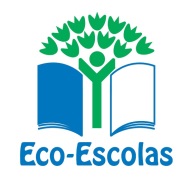 Folha de campo para Monitorização dos contadores de GÁSNome/nº do contadorLeitura (m3)DataResponsável__ / __ / 201____ / __ / 201____ / __ / 201____ / __ / 201____ / __ / 201____ / __ / 201____ / __ / 201____ / __ / 201____ / __ / 201____ / __ / 201____ / __ / 201____ / __ / 201____ / __ / 201____ / __ / 201____ / __ / 201____ / __ / 201____ / __ / 201____ / __ / 201____ / __ / 201____ / __ / 201____ / __ / 201____ / __ / 201____ / __ / 201____ / __ / 201____ / __ / 201____ / __ / 201____ / __ / 201____ / __ / 201____ / __ / 201____ / __ / 201__